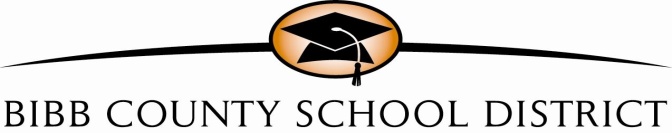 Strength of Character and College ReadySchool Bus Health and Safety Training Certification 2014-2015The applicable DOE School Bus Health and Safety Training Power Point has been made available to every student currently enrolled in:Facility Name:__________________________________________________________________Date(s) of Training:______________________________________________________________Delivery Format Used (Circle One): 1. Classroom Level 				     2. Assembly				     3. School Wide Broadcast			                   4.  Other (Describe) ___________________________________________Principal Name (Print): _____________________________________________________________________Principal Name (Sign): ________________________________________ Date: ________________________For Use by Transportation Department:Received by (Print): _________________________________________________________________________Received by (Sign): __________________________________________________________________________Date Received: _____________________________________________________________________________Stamp Received:   	